HƯỚNG DẪN ÔN TẬP CUỐI HỌC KÌ ITUẦN 18 TIẾT 5Câu hỏi (trang 150 sgk Tiếng Việt 3): Em bị mất thẻ đọc sách. Hãy viết 1 lá đơn xin thư viện trường cấp thẻ khác.Đáp Án:Tp. Hồ Chí Minh, ngày 10-12-20...ĐƠN XIN CẤP LẠI THẺ ĐỌC SÁCHKính gửi Thư viện Trường Tiểu học P.4 Quận 5 Em là Nguyễn Bích Thủy, học sinh lớp 3BEm đã làm mất thẻ thư viện nên em làm đơn này xin Thư viện nhà trường cấp lại thẻ năm học 20... — 20... cho em để có thể tiếp tục mượn sách đọc.Em xin trân trọng cảm ơn.Người làm đơnNguyễn Bích Thủy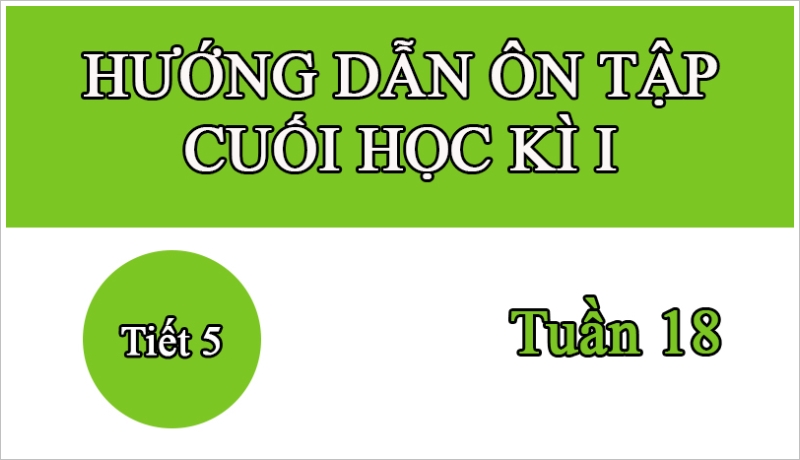 